Année scolaire 2020-2021Voici la liste du matériel dont votre enfant aura besoin pour son année de CE1 1 trousse contenant :- 2 crayons de papier (5 en réserve)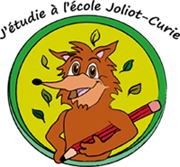 - 2 stylos bille bleus- 1 stylo bille vert			- 1 stylo bille rouge-2 fluos jaunesLe stylo 4 couleurs et le correcteur blanc (typex) sont interdits.- 1 taille crayon avec réservoir- 2 gros bâtons de colle pas liquide et de bonne qualité  (10 en réserve)- 1 gomme blanche- une paire de ciseaux - 1 ardoise type Velleda, un feutre d’ardoise (8 en réserve) et un chiffon- une règle plate de 30 cm (TRES IMPORTANT : pas de métal, de bois, ni de plastique souple)- 1 porte vues avec 20 vues- 1 classeur à levier et 1 paquet de pochettes transparentes perforées- 1 paquet de feuilles simples, format A4, grands carreaux- 2 pochettes A4 avec rabats et élastiques : 1 rouge et 1 bleue- 1 boite de mouchoirs 1 trousse contenant :- 12 feutres pointe moyenne - 12 crayons de couleursNous insistons sur l'importance d'une réserve à la maison ou à l’école afin que votre enfant puisse recharger sa trousse si nécessaire et qu'il ne manque de rien.Des fournitures supplémentaires vous seront peut-être demandées à la rentrée.En vous remerciant par avance.Cordialement.                          Les enseignants